                  INDICAÇÃO Nº               /2019Assunto: Solicita ao Senhor Prefeito Municipal, estudos sobre a possibilidade de realizar o recape asfáltico em todas as ruas do Jardim Das Nações, conforme especifica. Senhor Presidente:INDICO ao Senhor Prefeito Municipal, nos termos do Regimento Interno desta Casa de Leis, que se digne Sua Excelência determinar ao setor competente da Administração estudos sobre a possibilidade de realizar o recape asfáltico em todas as ruas do Jardim Das NaçõesQue são: Av. Estados Unidos.Av. Japão, Rua Paraguai, Rua Holanda, Rua Bélgica, Rua França, Rua Canada, Rua Egito, Rua Suíça, Rua, Chile, Rua Alemanha, Rua Espanha, Rua Dinamarca, Rua Áustria, Rua Síria, Rua Grécia.  A medida ora proposta, se justifica tendo em vista que o asfaltamento desse bairro é muito antigo e está bastante deteriorado, necessitando urgente desse recape asfáltico, para melhorar a segurança e o conforto de todos. A presente solicitação, visa atender os pedidos feitos pelos moradores do bairro.                                SALA DAS SESSÕES, 26 de Março de 2019                                                  EDUARDO VAZ PEDROSO                                                             Vereador - PPS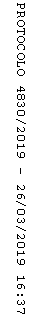 